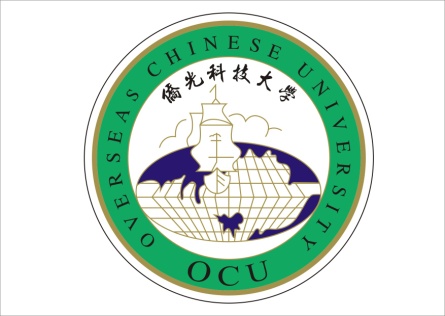 ____學年度第___學期校外實習報告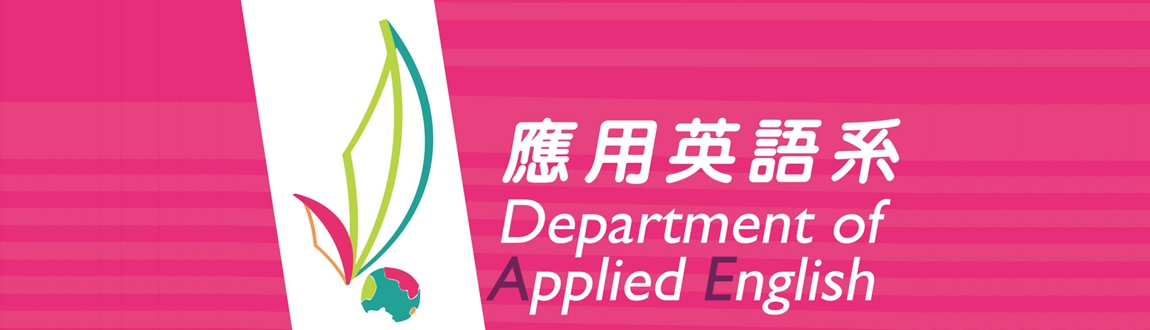 校外實習手冊中 華 民 國 110 年 9 月目   錄壹、前 言	1貳、校外實習課程目標	2參、僑光科技大學應用英語系學生校外實習辦法	3肆、校外實習作業流程圖	6伍、實習注意事項	8陸、聯絡名冊	17柒、附件	18附件一、僑光科技大學 實習合作機構評估表	19附件二、學生實習合作合約書	21附件三、學生校外實習個別實習計畫	23附件四、學生校外實習法定代理人同意書	25附件五、校外實習報告	26附件六、校外實習期中(末)報告封面	28附件七、校外實習輔導訪視紀錄表	29附件八、校外實習成績考評表(訪視輔導教師用) (主管用)	30附件九、校外實習申訴書	30附件十、校外實習申訴處理紀錄	33附件十一、校外實習申訴答覆書	34附件十二、離退轉換實習機構記錄表	35附件十三、實習前解除實習合約切結書	36附件十四、終止實習合約切結書	37壹、前 言僑光科技大學應用英語系之培育目標在於培育兼具外語能力、人文素養與實務導向之外語專業人才為宗旨。本系教學發展特色如下：課程規劃以符合目前業界需求為前提，結合理論與實務操作。與業界締結產學合作暨建教合作。相關領域高階主管偕同課程實務操作教學，使學生習得之技術更專業化。配合教育部政策開辦產學攜手計畫。辦理社區建教合作與推廣教育，提供台中市勞工大學語言課程，服務社區、回饋社會。服務生活化之課程實務訓練及生活常規，以培養學生品德、公民品德、職場品德等三品德，以強化學生軟實力，進而提升學生就業競爭力。充分發揮語言中心之功能，提供英語檢定服務。促進國際合作及學術交流。彈性雙語教學，提升學生國際移動力；全英語環境，增加國際溝通力。本系課程設計規劃主軸設有「外語文教事業專業模組」及「商務專業模組」，課程以產業界從業人員所需之專業技能為規劃前提，提升學生未來就業競爭力。學生將所學理論與實務操作做適當結合及培養學生與產業界間的密切互動，將「校外實習」納入課程規劃中，其中「校外實習」為專業選修課程，為期一年，於四年級實施。貳、校外實習課程目標應用英語系的教育宗旨，不僅重視學術知識理論的培養，更積極擴展學生專業技能的訓練。校園中的課堂教育，主要引領學生習得專業學理與知能，至於理論與實務的應用，則需結合具有專業性的機構加以協商合作，讓學生身歷其境進行演練，方能達到其知識與技能應用之成效。本系有鑑於此，特別開設專業實習課程，並訂定學生實習辦法，藉此機會讓學生將專業的知識理論應用於具有實務機能的機構中，以增進其專業技能之成長，並培養其未來之就業潛能。為使應用英語系學生能於畢業前了解就業職場的工作性質，並配合課程需要，以達學用相互配合，特訂定本系學生於四年修業期間，前往應用英語相關之機構實習。參、僑光科技大學應用英語系學生校外實習辦法民國 96 年 9 月 11 日系務會議通過民國 97 年 12 月 31 日系務會議通過民國 98 年 4 月 20 日系主任公布民國98年7月21日系務會議通過
民國98年7月21日系主任公布
民國105年2 月 17 日系務會議修訂通過
民國105年2月17日系主任公布
民國106年9月20日系務會議修訂通過
民國106年9月20日系主任公布民國109年9月28日系主任公布第一條	僑光科技大學應用英語系(以下簡稱本系)為落實教學理論與實務結合之功效，培養學生成為外語能力、人文管理、觀光餐旅服務、商務專業、航空服務產業具實務能力之專業人才，特訂定本辦法。第二條	本辦法之適用對象為四技日間部之同學。第三條	本系為有效推動學生校外實習業務，設置「僑光科技大學應用英語系實習輔導委員會」，由本系所有專任教師推選代表五名擔任之，負責審議本系相關實習業務。第四條	校外實習課程實施方式：暑期課程：(必或選修)適用於102學年度起入學之學生。開設2學分以上之校外實習/暑期實習課程，且須在同一機構連續實習達8週，並不得低於320小時為原則(包括校、院、系定期返校之座談會或研習活動等)。適用於103學年度起入學之學生。開設4學分以上之校外實習/暑期實習課程，且須在同一機構連續實習達8週，並不得低於320小時為原則(包括校、院、系定期返校之座談會或研習活動等)。學年課程：修習課程：適用於102學年度起入學之學生。學期課程：「校外實習(一)/(二)」各9學分實習課程，需在合作實習機構連續實習至少4.5個月以上，且時數達720小時以上。學年課程：「校外實習(一)/(二)」各9學分實習課程，需在合作實習機構連續實習至少9個月以上，且時數達1440小時以上。學生於實習期間，需依照廠商實習合約書之時數及日期完成實習，除返校參加座談會、研習活動外，應全職於實習機構實習。第五條	實習合作機構評估與遴選方式：一、實習合作機構之開發，由本院系教師推薦國內外各觀光餐旅文教等相關之優良產業機構且為中華民國政府立案合法之公司、行號、財團法人、政府機構或經本院系認可之海外單位。二、若為新加入本系之實習合作機構需填寫「新加入實習合作機構評估表」(附件一)，並檢附立案證書(廠商登記或設立之證明)及消防安檢相關證明，經評估教師評分表達80分以上，並經由本系校外實習委員會審議通過者，始得成為本系合作之校外實習合作機構。第六條	實習機構需經由各院、系或產學合作處選定，學生不得指定實習機構。第七條	實習前，錄取本系學生之實習合作機構應與本校簽訂「實習計畫合約書」(附件二)。第八條	實習職前訓練與報到：一、實習開始前，學生應繳交「校外實習個別實習計畫」(附件三)及家長同意具結書(附件四)給實習指導老師方可實習。
二、學生實習開始前，應參加由本系舉辦之行前說明會，並登入學生校外實習系統(http://ocu.internship.tw/newaccount.php)。
三、實習輔導老師必須確實掌握學生報到情形，與後續實習狀況之追蹤。第九條	實習學生未經本系校外實習委員會議決不得擅自解約及更換實習機構，否則實習時數不予計算。第十條	學生校外實習期間之保險，包括學生團體保險、校外團體傷害保險及實習機構之投保項目。第十條	校外實習於學期中/末辦理之座談或研習活動，實習學生務必返校簽到參加。海外或離島及花東地區以錄製影片方式回傳繳交，方可不必返校參加。第十一條	實習報告（附件五）：分為期中實習報告及期末實習報告。一、期中實習報告於上學期末時繳交。二、期末實習報告一式三份，於期末返校座談時繳交或於畢業考二週前繳交完畢。一份交實習單位主管，一份交實習訪視老師評分，一份留存系上備查。第十二條	校外實習輔導：一、實習訪視老師需於學生實習期間赴實習機構訪視，瞭解實習學生實習狀況，並進行必要輔導，並確實填寫「校外實習輔導訪視紀錄表」（附件七），簽章後繳回系上備查。海外實習得視實習情況調整訪視次數：
1、學期課程：每學期至少訪視二次。
2、學年課程：每學期至少訪視二次，全學年合計訪視四次為原則。二、實習期間學生應接受實習單位主管與訪視老師之督導，並遵守機構的政策及工作規則。實習期間學生之言行舉止須符合校規規定，若有違反情形則依本校學生輔導與獎懲辦法規定辦理。第十三條	校外實習成績滿分為100分，不及格者不授予學分。一、實習期間除特殊情形或偶發事件外，請假應事先辦理手續，並經實習單位主管核准。出勤紀錄列入實習成績評核項目。二、實習單位之工作評分佔50%。由實習單位指導主管填寫「校外實習成績考核表」(附件八)，並於學期末考一週前給學生所屬實習訪視老師。三、實習訪視老師輔導訪視及學生之實習週誌及期末心得報告佔30%，另系實習說明會、行前說明會、2次返校座談佔20%。第十四條	緊急事故處理機制:校外實習期間如有緊急事件，請聯絡(一)實習單位緊急連絡電話或通報實習單位人事室；(二)僑光科技大學實習訪視老師或軍訓室緊急事故通報24小時專線04-2707-0785；(三)校外緊急聯絡電話：警察局110、消防局119。有關學生團體保險理賠申請須備：診斷證明書(如為影本須加蓋醫療院所印章)。所有醫療收據(如為影本須加蓋醫療院所印章)。理賠申請書(請至生輔組網站下載)。存摺影本。其他詳細資料請參閱生輔組網站。第十五條	實習生申訴處理程序：一、如經實習輔導老師輔導後未獲得改善，申訴人得填寫「校外實習申訴書」（附件九）逕向本系校外實習委員會提出書面或以網路申訴。二、實習委員會受理人應於接到實習生申訴書後通知委員會教師代表成立調查小組，並於十個工作天內處理完畢，將申訴處理紀錄（附件十）存檔備查後，執行申訴答覆（附件十一），請實習輔導老師通知申訴人。三、申訴人若對處理意見不滿意，請於收到申訴答覆書後五個工作天內，提出異議，並檢具理由及確切證據供作參考。第十六條	實習生離退轉換輔導機制：實習合作機構因素：因實習機構遇人力精簡、營運不佳或不可抗拒之因素而造成學生無法繼續進行實習，依下列規定辦理之。若學生實習時數已達滿1440小時，經本系校外實習委員會核可，學生得簽立切結書，提前結束學期校外實習課程，且業者應給予學生實習成績。若學生實習時數未滿1440小時，學生得簽立切結書後，由系上轉介至另一實習合作機構繼續完成剩餘實習時間。實習單位之工作評分成績則由兩家(含以上)實習合作機構平均計算。學生於校外實習期間不得回學校修習課程學分。個人因素：實習學生因適應不良或其他原因提出轉換實習機構，先由實習訪視老師輔導並給予必要協助，如有實際需要填寫「校外實習學生轉介申請表」（附件十二）及「解約同意書」（附件十三），經提報該系校外實習委員會准予轉換單位後，始得轉介至另一實習合作機構，但以一次為限。若因實習學生表現不符實習機構職場規範，造成實習機構主動辭退，或實習學生若確實無法適應職場實習(特殊原因)，經提報本系校外實習委員會同意，需回校擔任本系志工，以無給職替代「校外實習」完成課程。第十七條	實習完成後，本系將舉辦學生校外實習座談會，了解學生實習後對業界及工作之認知，並針對實習之成效加以研討改進。第十八條	其他有關實習事項，如有本辦法未盡事宜，應符合校外實習合約書及政府相關法令之規定，並依照該實習機構人事規章辦理。第十九條	本辦法經校外實習委員會審查，系務會議通過後，報請院長、校長核定後公布實施，修正亦同。肆、校外實習作業流程圖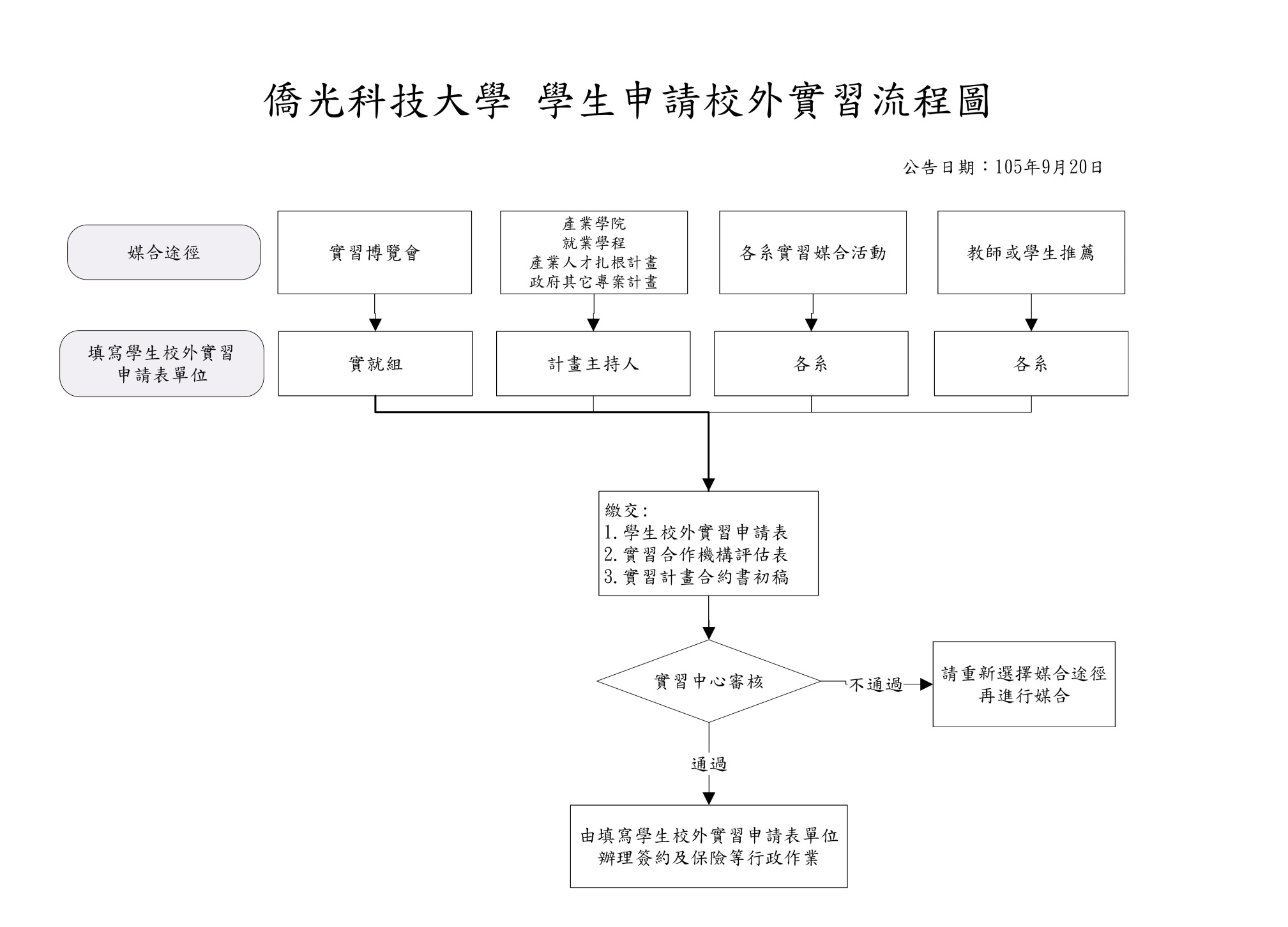 伍、實習注意事項俗謂：「入武門守武規」。各公司之各項人事及業務規定，同學一定要確實遵守。心理隨時提醒自己，我是代表學校，代表家庭及代表自己，在公司實習，問自己能為公司做什麼，不要問公司能為我做什麼。以旺盛積極之工作企圖心及謙虛認真的態度，不恥下問，不以自身條件自傲自滿，工作時敬業專注，準時上班絕不遲到早退，要求自己養成提前半小時上班的習慣，以充裕的時間換好制服調適心情，此等精神常記在心免有差錯。學校的各項校外實習法規及學校師長連絡等資料均可在本校校園資訊網內查閱，請同學看清楚，並經常上學校網站查閱最新公告訊息，隨時掌握校園動態，相關事項亦請參考實習手冊。應注意個人品德行為：在飯店、旅館、餐廳、安親班等單位實習，實習期間不得有偷竊及不良行為發生，一經發覺屬實，將受勒之處分，並移送司法偵辦，請各位同學切實遵守。上下班期間搭乘或騎乘各類車輛，確實注意交通安全，尤其是清晨與深夜時段須特別小心，女性同學應結伴同行，以策安全。(騎機車者務必戴安全帽)請各位同學依規定按時送交實習心得報告等資料給各實習指導老師批閱。實習期間，請同學特別注意工作態度，虛心請教，隨時注意整理服裝儀容，修剪頭髮及指甲，服務業特別重視公共衛生與個人清潔習慣，請同學自我要求。因為我們是實習學生，對於客人之小費，千萬不可強求，一切依各業界規定辦理。實習期間若需代表學校公差公出或個人有事者，應按規定先行請假，經核准後始可離開工作崗位，不假外出或逾期未歸，均會影響個人及團體榮譽。如係事假及病假（病假經實習輔導老師訪查屬實，可免補實習時數）依規定需補足實習時數。實習期間，將由觀光餐旅學院及應用英語系安排訪視。一方面可以分享同學的實習甘苦及經驗交流，另一方面，亦可以借此解決同學們在實習期間所遇到的各種問題。四技學生之校外實習期間為九個月至一年，不足之時數請自行與實習單位協調或以輪休天數來補實習時數。(若實習單位要求提前報到，請配合辦理，但仍以期滿為止)。每日實習下班後，應儘速返家或住處，生活作息宜規律正常，並請潔身自愛，勿染不良惡習，以免家人擔心，遇緊急狀況或事件，儘速與家人、實習單位及學校連繫處理。各區之實習小組長，每週應主動至學校綱站1-2次，以查看學校各行政單位代轉達及告知之相關事項，並代為轉告小組之實習同學。同學亦應養成習慣，主動關心學校動態，可透過校園資訊網及實習電子報獲得最新訊息。關於實習期間之專業課程等實習事務，請向各輔導教師、部門主管請教；關於生活及人事行政等事務，可向實習單位之人事部門協調。學生實習期間，減少天數部份請自行與實習單位協調以輪休天數補實。（若實習單位要求提前或延後報到，請配合辦理。）請勿於網頁部落格中批評實習單位的人事物，以免觸犯校規。遵守實習契約規定，一定工作到合約期滿才能離開。若業界同意或要求延長實習，以利本校學弟妹實習之銜接，請同學儘可能予以配合，以利學校整體之發展及業界不致因銜接問題，出現空窗期致業務推展陷於停頓。離開實習單位，務必將一切屬於公司物品歸還繳清，辦妥手續後才能離開，非屬於個人物品絕不私自帶回，以免觸法。應與實習公司及主管、同事保持良好人際關係，可經常以電話、書信、卡片或電子郵件往返問候，以便累積人脈與未來就業機會。校外實習後，將實習的實務經驗與在校所學的知識技巧結合運用，以為將來就業儲備更好的專業資源，為業界及對自己未來生涯規劃及就業市場的投入，培養更佳的競爭力。同學於實習期間若不是與家人同住，則請同學與導師、家人保持密切的連繫，並將實習單位及居住的地點告知家人、導師、班代，以便於家人有重要事項時可以迅速與同學取得連繫，避免家人擔心。學校因無法判斷同學家長及親友之身分，將無法代為傳達或連絡。『同學校外實習分發後，不得再擅自調整實習單位』。若於分發後確實因適應不良或其他不得已之重大情事，而需更換實習單位者，在經原實習單位同意後，首先須提出申請書送導師、系主任核准，並經家長、系主任、導師簽章後送應用英語系校外實習委員會審查，學校將派老師訪查業界、同事、同學家長以了解原因。產學合作處將根據申請書更新相關資料。如果有問題或遇到困難疑惑，除可向實習單位人事訓練部門反映，也可以向校方反應，實習輔導組:牛中玲小姐，電話：04-2701-6855分機1503，E-Mail：lingn@ocu.edu.tw僑光科技大學110學年度學生校外實習行前叮嚀資料表海外實習安全守則對負笈異鄉的遊子來說，平安就是福，所以安全問題尤應列為抵達實習國後重要的課題之一。近五年來，遠赴異鄉求學的學生，頻頻傳出在學時或假期旅遊期間的各種不幸意外；甚至國內大學生赴國外旅遊者，亦不例外，致造成親人擔憂、傷痛的情形。在此建議海外實習學生們出發前至外交部網站進行「個人動態登錄」，以利駐館單位未來提供相關協助。學生抵達實習目的地後，應儘早了解該地治安狀況，一旦決定住所之後，要向當地居民請教周遭環境，並應主動向校方索閱相關安全資訊、手冊、緊急連絡電話號碼，此舉除可防患未然外，並有助於生活早日正常化。一、初臨異鄉域海外實習生到實習業界後，應立即向業界人事單位報到，以便列入環境適應輔導，及緊急事故協助名單。錢財勿露白；勿將在台灣出手闊綽的生活經驗帶到國外去，以免令歹徒起覬覦之念。出門在外，應體認學業第一、謙虛務實、入境問俗為要，以確保人身安全。閒暇之餘，儘量參加課外活動，藉以同時提升自己的外語能力與文化學習內涵，並廣結國際善緣。隨時注意自己的安全。遇有緊急事故時，立刻向訪視老師、仲介顧問、同學會及我國駐外館處聯繫（可上網至教育部國際文教處網站【http://www.edu.tw/bicer】查尋，或可電外交部二十四小時服務之急難電話查得：03-398-2629 或03-383-4849。海外實習生務必投保醫療健康保險。二、居家安全在家勿隨便開門。若為陌生人或自稱修理電話...等，即便有約在先，都應要求來者提出識別證(ID)，確認無誤後方可開門。若遇推銷員，可婉拒。勿因來者為女性而減少戒心。.若有外人至屋內修理東西，最好有朋友陪伴，或告知鄰居、房東。外出、夜間就寢前，應檢視瓦斯開關、所有門窗是否上鎖。遇可疑人物、車子或情況，應通知警方，切勿好奇介入。若遺失鑰匙，應儘快通知亦有該副鑰匙的人，並視情況請房東重新配換新鎖。重要證件宜留影本，證件號碼、信用卡號碼都應另外記錄下來。一般信用卡公司都有處理遺失卡片的部門，最好將電話號碼抄寫下來，若不慎遺失，應立刻以電話掛失。養成隨身帶鑰匙、出門即鎖門的習慣，即使散步、倒垃圾也不例外。外出旅遊前通知郵差暫停送信及報紙，或請朋友、鄰居代為處理。請鄰居代為巡視房屋內外、守望相助。使用定時器操縱屋內的電燈、音樂，布置出有人在家的樣子，減少宵小闖空門的機會。三、行車安全乘坐地下鐵出門前即預先記好路線及轉車地點，並隨身攜帶地圖。切記！此地圖乃急需之用，各地鐵站及車廂內均有地圖張掛，因此，非不得已，勿於車廂及街道上張開地圖研究。於非尖峰時間搭乘時，可於非尖峰時間候車區「off hour waiting area」等候。候車時勿太靠近邊緣，紐約地鐵曾有多次乘客被心理不正常者推落月台的不幸事件，所以要注意。勿乘坐空車廂，中段車廂通常有隨車警察最安全。非尖峰時間搭車，找有列車長的車廂乘坐。車廂出入口旁的位子較易被歹徒下手搶劫。儘量不要太早或太晚搭乘地下鐵。如不得已，可考慮搭計程車，並記下計程車車號。在車廂內應避免與他人眼光接觸，以免被認為懷有惡意（如歧視……等）而惹禍上身。在地鐵站內迷路若搭錯線，可在車廂內查看貼於車廂內的地圖。時因調度問題或其他因素，會改變行車路線或停開，車上會廣播告知乘客，若仍不清楚，可詢問列車長。乘坐公車於照明充足的地方等車為宜。若該公車站燈光不足或無其他乘客，應儘量靠近商家或燈光充足的地方候車。上車後，發覺可疑人物，應通知司機。若車內乘客稀少，以坐離司機較近位子為宜。若遇車內有人騷擾，立即告知司機或下車。(四)自行駕車(未有駕照同學切記勿駕車，有駕照同學不可酒後及疲勞駕駛)開車時務必隨時繫上安全帶。這是安全措施，也是法律規定（Buckle your seat belt）。開車前，注意看是否有人隱藏在車內。一上車，要養成馬上鎖車門的習慣。停車前先觀察周遭環境，勿把車子停在幽暗、人跡稀少的地方。如果在路上遇到汽車輪胎洩氣，把車開到較熱鬧的地方再停留，準備換備胎。如果發覺有人跟蹤，將車子開到警察局、消防隊或加油站。物品無論貴重與否，一律勿置於車內，以免引起歹徒覬覦而打破車窗行竊。勿接受陌生人搭便車，勿理會陌生人召喚下車，且車上須準備防禦武器。加油最好至熟悉、安全的加油站。最好將車停在有管理員的停車場，若需留下鑰匙，只需交予能發動引擎的單一鑰匙即可。平時須注意車輛的保養。高速行駛時須注意維持方向盤的穩定，若遇爆胎，須先鎮定、穩住方向盤，再慢慢輕踩煞車；切忌立刻緊踩煞車及猛打方向盤，以免導致車輛翻覆。每次計畫旅行之前，應徹底檢查汽車全部機件及輪胎，汽油也要充足，且事先研究清楚目的地的方向情況（如：夏季到高溫地區旅遊，必須注意輪胎的胎壓減少情形，以免因天熱而驟然爆胎）及行車路線。萬一遇公路警察攔下查問，切勿離開座位；不可與警察在言行上衝突，以免犯法律上的大忌。若不服警察開罰單（Citation），可依法另至法院申訴。在雪地上駕駛，須更加小心，其技巧與方法和一般情況不同。※再次叮嚀：切記下列情況絕不開車：喝酒、心神不寧、疲倦精神不濟、情緒沮喪、過度激動或無駕照。※必備之隨車救急用品：補胎劑、應急及救急之零錢、備用汽油、長手把螺絲起子以便更換備胎、備用汽車鑰匙、充電線、手電筒、胎壓計、乾糧、急救箱、雪地駕駛備用品（水、防寒手套、警示標誌、毛毯、雪地用鹽等）。(五) 租車開車前須先檢查車輛的各種狀況，若有問題，立刻要求租車公司更換車輛。租車時以具有人身及車輛保險為宜。四、行路安全初到異地，應及早熟悉經常需要出入的場所及其周圍環境，並避免涉及不安全地區。若初次前往某地，應事先了解或向朋友請教該地狀況為宜。(一) 日間行走時走路要有自信。即使迷路，亦應力求鎮靜，勿將慌張不安寫在臉上。以帶少許現金為佳，雖然一些緊急電話不需費用，但可備銅板以應不時之需，用電話向友人求救。證件則要放在內裏口袋等較不易引人注意的地方。現金最好分開放。如果到大城市觀光，相機、攝影機最好放在包包裡，不要一邊走，一邊查看地圖。(二) 夜間行走時有同伴同行為最佳，走行人多及照明充足的街道，避免走陰暗的巷道。走路時要走在人行道中間，朝與汽車相反方向走。若有人駕車搭訕，可朝與其駕車相反方向迅速離開。提防陌生人問路，並與他們保持距離。遇陌生人搭訕，可不加理會，偽裝聽不懂當地語文，從容走開，但以不惹惱對方為原則。(三) 在夜間回到住所時應在到達住所之前備妥鑰匙，於最短時間內進屋，並隨時注意是否有人跟蹤、或藏匿在住處附近死角。若有可疑現象，切勿進屋，通知警方。五、大樓安全大樓樓梯間通常較為僻靜，儘量使用電梯。(一) 獨自在辦公室時應於入內後鎖好大門，並檢視屋內是否有人。並應告知大樓 警衛所處樓層、辦公室號碼及電話號碼。若需外出，即使在短時間內返回，也應鎖門。(二) 電梯進入電梯前若發覺乘客可疑，則勿進入。女性若單獨搭乘電梯，應靠近控制板。若遇可疑人物在電梯內，立即離開。(三) 洗手間使用前不妨先巡視一遍。於陌生場所時尤應做到此點。宜結伴同行，或請男士在門外等候。六、逛街購物安全隨時注意周圍是否有可疑人士跟蹤或注意你。錢財勿露白。男士應將小鈔及大鈔分開放在兩個口袋裏。信用卡在使用完後要記得收回，且勿同時攜帶所有信用卡出門。提防扒手，尤其在電梯裏、旋轉門間。歹徒通常二人一組，其中一人試圖引你分心，另一人則趁亂下手。竊賊以女性居多，作案目標則以男性占大多數。與街頭小販交易時要小心，並提防在街上主動為你服務的人。手提箱、皮包不離身，也不要因放置於身旁而輕忽。七、火災(一) 預防之道勿堆積易燃物品。勿堵住逃生出口，窗戶亦應保持容易開關的程度。要事先了解住所附近的逃生路線、樓梯、出口等，並確定沒有被用來堆放物品。要求房東裝設油煙警報器。檢查家中電器用品的電線有無斷裂等現象。爐臺、炒鍋及油煙排氣口應防油垢。避免使用蠟燭。廚房應備有滅火器，並了解使用方法。將消防隊、警察局電話號碼貼在靠近家中電話的地方。(二) 遇到火警時觸動警報以便驚醒所有住戶，並立刻報警。由最近的逃生出口儘速離開。拉動街上防火警報箱，靜候消防人員。萬一出口被火或煙堵住時，留在房內並把門關緊。確定走廊的門關緊後才可打開房內窗戶讓新鮮空氣流通，並待在靠窗的地方等待救援。八、其他參觀大型露天演出、遊行等活動時，最好能成群結伴，以減低被下手的機會。打公共電話時，應小心隨身物品。自動提款機分室外與室內兩種。但並不表示在室內提款較在室外安全。應避免在夜間提款，若發覺有異，切勿進入並儘速離去。隨身攜帶緊急電話號碼。應隨身帶有小額現金，遇歹徒搶劫、勒索，即把金錢交出，勿做抵抗，以免被歹徒加害。陸、聯絡名冊實習期間如有實習輔導或問題，可參照下列流程請求協助先與實習單位主管反應，表達意見。直接與實習輔導老師聯絡，請求協助。如反應都未獲處理者，再與實習委員會聯繫，由系主任協同處理。**如有更換手機號碼者，務必要與輔導訪視老師及系辦公室聯繫，以免權益受損。柒、附件附件一、僑光科技大學僑光科技大學 110學年度實習合作機構評估表註:請依不同實習職務填寫不同個別實習計畫摘要，欄位可自行增加填寫。附件二、學生實習合作合約書僑光科技大學與○○實習機構實習計畫合約書（實習機構提供薪資版本）立合約書人:  ○○  公司（以下簡稱甲方)與僑光科技大學（以下簡稱乙方），雙方基於培訓○○○○○○人才，共同推展校外實習課程教學與實務訓練之互惠原則，協議訂定下列事項，共同遵循。校外實習工作職掌：甲方○○ 部門：應依勞動基準法及相關法令規定聘僱乙方實習學生，並負責工作分配、報到、訓練及協助輔導實習學生專業實務實習。乙方○○○○系：承辦學生實習有關業務及聯繫，實習輔導教師負責指導學生校外實習，並進行訪視輔導。合約期限：實習期間自    年    月    日至    年    月    日止。乙方應提出與實習目標相關之實習需求及內容，供甲方據以安排各種實習課程及技能訓練。甲方實習工作項目之安排，應依職業安全衛生法辦理，以不影響實習學生之健康及安全為原則，除學生報到後任職前，應給予職業安全衛生相關訓練外，並應負責實習場所之安全防護相關措施，且避免使學生擔任危險性之工作。個別實習計畫：(一) 甲、乙雙方應於實習開始前研擬個別學生實習計畫，甲方應依該計畫提供學生相關實務訓練，並與乙方指派之專責輔導教師共同輔導學生。(二) 個別實習計畫之內容應至少包括實習內容、每日實習時間、請假及休假規定，及成績評     核基準等項目。(三) 個別學生實習計畫為本合約之附件。實習薪資：(一) 薪資以月薪計，每月給付新臺幣        元。        (或薪資以時薪計，每小時給付新臺幣       元，每月時數       小時以上)。    (二) 實習薪資應以金融機構轉帳方式支付。膳宿：(一) 住宿： □無□有：          。(請註明住宿地點或每月補助金額)(二) 伙食： □無□有：           。(請註明補助方式)保險：實習學生報到時，甲方應即辦理勞工保險、健保及勞工退休金提繳。實習學生輔導：(一) 甲方應安排專業實務工作，訂定教育訓練實施計畫，並指派專人指導，以培養實習學    生之敬業精神與專業實務技能。(二) 甲方不得要求學生從事違法行為。如有違反，乙方得逕行終止本合約。(三) 實習期間由學校指派實習輔導教師與實習單位主管共同擔任實習生之指導教師，督導    實習工作內容及進行技能指導。(四) 實習期間甲方同意乙方定期安排實習輔導教師赴甲方訪視實習學生，負責校外實習    輔導、溝通、聯繫工作。實習考核與調整(一) 實習生成績由甲方及乙方共同評定，成績合格者始得授予學分。(二) 實習生應依規定完成「校外實習報告」，並送甲乙雙方各執乙份，甲乙雙方於必要時    ，亦得要求實習生進行口頭報告。(三) 實習期間，學生表現或適應欠佳時，由甲、乙雙方協商處理方式。經輔導未改善，必    要時甲、乙雙方得合意終止本合約。(四) 甲乙雙方得不定期檢討實習相關各項措施，使實習工作更臻完善。附則(一) 本合約所有相關附件均視為本合約之一部分，具合約條款完全相同之效力，其他有關    實習合作未盡事宜，甲乙雙方得視實際需要協議後，另訂之。(二) 本合約書未盡事宜，悉依勞動基準法辦理。(三) 除本合約書及相關附件外，甲方與乙方實習學生訂立任何契約前，應先送乙方審議。(四) 甲、乙雙方因本合約內容涉訟時，雙方合意以臺灣臺中地方法院為第一審管轄法院。本合約書一式二份，甲、乙雙方各執乙份存照。立合約書人甲　方：                       負責人：                       地　址：                                             統一編號：                           乙　    方：僑光科技大學校        長：余致力地　    址： 40721 臺中市西屯區僑光路 100 號  統一編號：52007004中華民國　　  　年　  　　月　　  　日附件三、學生校外實習個別實習計畫僑光科技大學 學生校外實習 個別實習計畫基本資料實習學習內容註:各階段實習內容，可依學生學習情況彈性調整，修正個別實習計畫書。實習時間及休假規定註: 學生如需返校修課，應與企業共同商議。實習成效考核與回饋附件四生校外實習法定代理人同意書僑光科技大學 學生校外實習課程家長同意書茲　同意本人之□子□女，現就讀於　　      　　系　 　年級學生　   　　　 ___________________(學號：　 　　　)自民國　　　年　　　月　　　日起至民國　　　年　　　月　　　日止，至 　　　　　　　　　　　                           
                                          參加校外實習課程。實習期間本人子弟願意配合學校有關之實習規定，並願意接受學校實習輔導教師及實習單位指導人員之教導，如有任何違規，本人子弟接受校規及相關法規之處理，本人無異議。此致　　　　僑光科技大學家長姓名：                    (簽章)身分證號碼：          (填寫家長身分證字號)緊急連絡電話：              住          址：                                          中華民國年月日附件五、校外實習報告僑光科技大學應用英語系校外實習報告請學生準備電子檔，寄一份給實習機構負責主管，另一份寄給所屬之個別實習訪視老師，第三份由所屬實習訪視老師寄至英語系留存系上備查。期中以及期末報告請於返校座談時之前寄至訪視老師電子信箱，若有變動，另行通知。實習報告撰寫格式用紙：報告內容請使用白色A4紙，橫書打字。封面：見“實習報告封面統一格式樣本”。以電子檔繳交給老師。字體：標楷體，字體大小14。格式：行距->固定行高；行高->20。版面設定：上、下、右側為2.54cm，左側為3.17cm。使用軟體：MS Word實習日期：期中報告：110年7月1日至111年1月31日		    期末報告：111年2月1日至111年6月30日*依撰寫內容須編制目錄及設定頁碼。學年實習期中實習報告        上學期學期末(110.12.29)繳交一、前言：設定實習目標(撰寫 2頁)1.  有系統的訂定你個人的實習目標，可利用下列問題為思考方向：「自實習開始至結束，你期望自己有何成長？」「你想要在實習過程中，學到哪些實際的專業技能？」「你想要參與實習機構中的哪些實際任務與過程？」2. 就上題中，請就你所列出的每一個目標，說明你將透過哪些方法或具體的行動來 執行這些目標，以達到實習的成效。二、實習機構介紹(撰寫 1-2頁)機構層面：1.  實習機構之起源、歷史背景與成立宗旨2.  實習機構之組織架構與各部門之介紹3.  實習機構之設施概況與營業項目之介紹4. 實習機構之主要市場營業對象5. 實習機構之未來趨勢 個人層面：1.  實習機構之工作內容2.  實習之工作執掌與任務3.  實習工作之標準作業流程期末實習報告       實習完成前於指定日期前繳交ㄧ、實習報告內容1.	實習週誌或心得自我檢討2.	問卷調查表 (另外以google問卷的方式做，此次不用放)3.	心得報告與自我檢討二、實習心得報告(撰寫2-3 頁)1.  敘述你個人在實習過程中，曾經遇到什麼樣的問題？例如：客戶抱怨、人際關係問題、職務上遇到困難或出錯、或其他。2. 敘述你在上述第二點的問題中，你如何解決問題。3.  敘述自己在問題解決之後獲得什麼樣的啟發或是成長。4.  以上問題陳述需要陳列至少三個案子。5.  實習照片(至少6 張實習照片)。三、自我檢討關於自己方面之相關實習檢討。附件六、校外實習期中(末)報告封面附件七、校外實習輔導訪視紀錄表僑光科技大學110學年度校外實習課程 實地訪視輔導紀錄表附件八、校外實習成績考評表(主管用)僑光科技大學學生校外實習成績考核表(訪視輔導教師用)僑光科技大學學生校外實習成績考核表(實習機構主管用)附件九、校外實習申訴書僑光科技大學應用英語系校外實習申訴書機密文件，不得影印流傳附件十、校外實習申訴處理紀錄僑光科技大學應用英語系校外實習申訴處理紀錄機密文件，不得影印流傳附件十一、校外實習申訴答覆書僑光科技大學應用英語系校外實習申訴答覆書機密文件，不得影印流傳附件十二、校外實習學生轉介申請表僑光科技大學校外實習學生離退轉換實習機構記錄表附件十三、解僑光科技大學 解除實習合約切結書茲經僑光科技大學 (以下簡稱「甲方」)、實習機構○○○○○(以下簡稱「乙方」)、僑光科技大學實習學生 ○○○ (以下簡稱「丙方」)三方同意，原由三方締結之實習契約自民國___年___月___日解除。恐口無憑，特立此書面為證。  甲方：  乙方：  丙方：中華民國     年     月     日*完成解除實習合約十日內，請將本表送校外實習業管單位(產學處實習就業職涯發展組)。中華民國107年6月4日起適用附件十四僑光科技大學 終止實習合約切結書茲經僑光科技大學 (以下簡稱「甲方」)、實習機構○○○○○(以下簡稱「乙方」)、僑光科技大學實習學生 ○○○ (以下簡稱「丙方」)三方同意，原由三方締結之實習契約自民國___年___月___日終止。恐口無憑，特立此書面為證。  甲方：  乙方：  丙方：中華民國     年     月     日*完成終止實習合約十日內，請將本表連同學生轉換實習機構記錄表，    送校外實習業管單位(產學處實習就業職涯發展組)。中華民國107年7月1日起適用辦理時程辦理時程執行項目月週執行項目前一年11月徵詢國內外英語相關產業機構，合作及提供名額數量海外實習說明會前一年12月學生校外實習時程說明會廠商說明會1月2學校與機構建立實習需求調查，並由學校統一提供實習機會辦理實習博覽會，與學校所提供之實習機構進行面試作業公告錄取名單2月13第一次系校外實習委員會篩選機構及實習名額通知廠商線上填寫職缺需求及相關資訊學生線上選填2個實習志願及個人資料（備妥個人資料與簡歷表）3月123廠商面試公告通知實習單位確認3月4第二次系校外實習委員會篩選機構及實習名額通知廠商線上填寫職缺需求及相關資訊學生線上選填2個實習志願及個人資料（備妥個人資料與簡歷表）4月與機構簽立實習合約書（一式兩份）排定實習訪視老師建立學生校外實習名冊及實習通訊錄5月參加系內實習行前說明會(學生+家長)6月繳交學生相關資料7月實習開始，為期1年11月期中返校座談會分享，繳交實習期中報告10-12月實習訪視老師開始進行訪視學生實習狀況/實習輔導12/31前廠商將上學期實習成績送達學校隔年3月期末返校座談會同時繳交校外實習報告5月5/31前廠商將下學期實習成績送達學校召開系校外實習委員會檢討校外實習業務、資料整理與存檔叮         囑         事         項壹、校外實習前的心理準備：一、選定實習單位後，先瞭解單位之性質及企業文化；工作地點所在及交通狀況。二、未來實習地區之住宿，如實習單位未提供住宿安排，應先預定找尋親友住處或租房子。三、建議交通勿過遙遠且以安全及有同伴作考慮，住宿安排要在報到前，安排妥當，才能安心工作。四、實習分發報到前，請同學密切注意業界通知，實習前之各項準備工作，如有再次安排面談之連繫，應立即向實習組反映，經實習組確認有面談之需要，再前往面試，以免造成未前往實習即先讓業界有不良印象。五、分發之實習手冊部份法規內容已作修訂，請以新資料進行參考，並確實詳閱，以使校外實習各項業務充分落實。六、部份實習單位提供宿舍給外地員工，並酌收管理費與清潔費，費用不一，約一千至四千，以先到先選及事先申請為原則，因宿舍管理，維護及人數較難掌握，且設備無法跟學校相比，住宿學生怨言頗多，請實習同學在報到前自行洽詢實習分發單位瞭解，再作決定。七、於飯店實習同學，報到第一天，除新進人員訓練外，通常第一天即正式上班工作，相關之工作鞋、絲襪或上班時打扮之儀容（如前場服務之女同學頭髮須梳理整齊），宜事先準備妥當。同學報到時應須帶物品如下：筆、筆記本、相片八張、健保卡、身分證正反影本二份、私章、戶口名簿影本、健康檢查，各實習單位要求不一，有備無患。貳、校外實習期間同學最容易疏忽而影響實習成效之問題分析：一、儀容問題：同學所擔任專業之實習工作各實習單位皆有嚴格之儀容標準，作為實習單位全體人員必須共同遵守的專業形象。儀容是給上司長官的第一印象絕不容有討價之餘地，否則將無法管理上千名員工，本校學生代表正統教育下之未來頂尖專業人員，應有更高標準之專業人員形象。如：男同學之頭髮留至耳根以上為限，耳朵等身體任何部位均不可穿洞、剌青；女同學長髮者梳理成髻，編成辮子或盤起，男女同學並不得染髮，言談行為力求端莊合宜，第一印象不佳，再如何努力，效果仍大打折扣。二、小費問題：在服務業工作不得向客人強索小費，非經主管同意不得索取禮物回扣或任意加服務費。如小費屬於該部門共同所有，不應中飽私囊，非經主管主動允許也不應要求分享小費，因初至而思分享成果，未先得小利，反受其大害，應戒之慎之！三、客人遺失物品問題：撿拾客人遺失物品切忌不可佔為己有，並應立即呈報，若延遲時間呈報，將遭受主管非議，引起不必要之誤會麻煩，甚至吃上官司。四、生活住宿問題：實習單位提供住宿者，同學仍應獨立照顧自己，實習單位視同學為獨立工作之成人，實習飯店或文教業不可能如學校派有專人協助輔導，亦不可能專為實習同學設立特別專用電話或改變其宿舍原來之生活條件。五、排班、輪班或輪調問題：服務業屬性特殊，以客為尊，為因應業務需求，主管會要求輪調其他部門或需收拾工作場地，延遲下班或輪調早、晚班，皆為本行業之共同特性，應盡量配合。六、教育訓練問題：實習單位若有排定訓練課程，無論上、下班時間（大部份課程開放均在空班及下班時間），應全力配合。實習即工作，應從本職工作中主動學習，業界因人力成本及預算關係，無法特別為本校同學開設訓練課程，同學應利用空班時間、下班時間或適當時機，主動發問或練習。七、遲到早退問題：學生出勤請假，業界均有詳細之記錄，作為操行及實習總分評定之參考。因大都會交通狀況不易掌握，請同學上班應提早出門。八、體力適應及健康問題：一般同學均需工作兩個月後，才能適應，因生活作息異於平常人，應自我調適。須久站之同學應準備黑色之軟皮平底鞋，做房務同學建議準備口罩，以作為防塵之用。九、注意行車及工作場所安全：大多數同學實習期間均以機車作為交通工具，請記得戴安全帽，減速慢行；因車禍住院，不僅擔誤上班，且造成業界及自我的損失。而服務場所的意外，如刀傷、滑倒、器皿割傷等事件應儘量防患避免，切記！身體髮膚受之父母。十、實習期間如有遭遇主管利用職權壓迫或騷擾之情事應力求鎮定，不做當面情緒對抗，另循正當管道如人事部門申訴專線、信箱或更上層部門主管，並應即通知家長、學校協調解決，實習場所中如有遭受客人不當接觸騷擾之事，亦應從容虛應，並向主管幹部反應協助解決，切勿與客人當面衝突，造成更嚴重之後果。十一、建立人際關係問題：多與人為善，不與人計較，多請教，多微笑，勿自作主張，自以為是；常以感謝的心及言語，去感謝協助你成長的人，你將會成為一個受歡迎的人。十二、參與會報多作筆記，隨時記錄備忘事項，作為自我管理及提醒工作之參考依據。十三、尋求支援：人生不如意事十之八九，工作、生活、學習、人際、情感等總會遇到不如意。勇敢的人是面對不如意，接受不如意的事實，尋求問題的解決；懦弱的人，逃避、退縮，怨天尤人，不知如何自我成長，不如意將常常伴隨。當遇到挫折、失敗，除自己深入反省，也要尋求適當支援，那可以是好友、同學家人、老師或張老師、生命線等社福機構。學校總機學校總機學校總機分機分機分機單      位單      位單      位單      位04-2701-685504-2701-685504-2701-68552162，2163，21652162，2163，21652162，2163，2165應用英語系辦公室應用英語系辦公室應用英語系辦公室應用英語系辦公室04-2701-685504-2701-685504-2701-6855140514051405出納組(學費繳費事宜)出納組(學費繳費事宜)出納組(學費繳費事宜)出納組(學費繳費事宜)04-2701-685504-2701-685504-2701-6855121112111211註冊課務組(選課事宜)註冊課務組(選課事宜)註冊課務組(選課事宜)註冊課務組(選課事宜)04-2701-685504-2701-685504-2701-6855120412041204註冊課務組(學籍/成績事宜)註冊課務組(學籍/成績事宜)註冊課務組(學籍/成績事宜)註冊課務組(學籍/成績事宜)04-2701-685504-2701-685504-2701-68551306或13261306或13261306或1326生輔組(就貸或減免)生輔組(就貸或減免)生輔組(就貸或減免)生輔組(就貸或減免)04-2701-685504-2701-685504-2701-6855130613061306生輔組(學生平安保險)生輔組(學生平安保險)生輔組(學生平安保險)生輔組(學生平安保險)校級諮詢資訊校級諮詢資訊校級諮詢資訊校級諮詢資訊校級諮詢資訊校級諮詢資訊校級諮詢資訊校級諮詢資訊校級諮詢資訊校級諮詢資訊產學合作處實習就業職涯發展組產學合作處實習就業職涯發展組聯絡諮詢專線聯絡諮詢專線聯絡諮詢專線聯絡諮詢專線聯絡諮詢專線主要聯絡人主要聯絡人主要聯絡人產學合作處實習就業職涯發展組產學合作處實習就業職涯發展組夜間或假日突發狀況(24 小時緊急事故專線)夜間或假日突發狀況(24 小時緊急事故專線)夜間或假日突發狀況(24 小時緊急事故專線)04-2707078504-27070785丘添富 處長(產學處處長兼實習就業職涯發展組長)丘添富 處長(產學處處長兼實習就業職涯發展組長)丘添富 處長(產學處處長兼實習就業職涯發展組長)產學合作處實習就業職涯發展組產學合作處實習就業職涯發展組平日上班時間平日上班時間平日上班時間04-27016855
#150304-27016855
#1503牛中玲 行政助理 (產學合作處實習就業職涯發展組)牛中玲 行政助理 (產學合作處實習就業職涯發展組)牛中玲 行政助理 (產學合作處實習就業職涯發展組)產學合作處實習就業職涯發展組產學合作處實習就業職涯發展組平日上班時間平日上班時間平日上班時間04-27016855
#152304-27016855
#1523蘇怡菁 書記(境外實習)(國際與兩岸事務處)蘇怡菁 書記(境外實習)(國際與兩岸事務處)蘇怡菁 書記(境外實習)(國際與兩岸事務處)系級諮詢資訊系級諮詢資訊系級諮詢資訊系級諮詢資訊系級諮詢資訊系級諮詢資訊系級諮詢資訊系級諮詢資訊系級諮詢資訊系級諮詢資訊應用英語系ae@ocu.edu.twae@ocu.edu.twae@ocu.edu.twae@ocu.edu.twae@ocu.edu.twae@ocu.edu.twae@ocu.edu.twae@ocu.edu.twae@ocu.edu.tw實習輔導老師吳季達 主任吳季達 主任吳季達 主任uwatihc@ocu.edu.twuwatihc@ocu.edu.twuwatihc@ocu.edu.twuwatihc@ocu.edu.tw洪媖媖 老師gladys@ocu.edu.tw實習輔導老師林雅芬 老師林雅芬 老師林雅芬 老師rachel@ocu.edu.twrachel@ocu.edu.twrachel@ocu.edu.twrachel@ocu.edu.tw歐汝君 老師fangchun@ocu.edu.tw實習輔導老師吳幸玲 老師吳幸玲 老師吳幸玲 老師carol@ocu.edu.twcarol@ocu.edu.twcarol@ocu.edu.twcarol@ocu.edu.tw孟一文 老師myw@ocu.edu.tw實習輔導老師張婉珍 老師張婉珍 老師張婉珍 老師cwj@ocu.edu.twcwj@ocu.edu.twcwj@ocu.edu.twcwj@ocu.edu.tw魏慧玲 老師kathleen@ocu.edu.tw實習輔導老師李宜年 老師李宜年 老師李宜年 老師machilus0410@gmail.commachilus0410@gmail.commachilus0410@gmail.commachilus0410@gmail.com洪麗洋 老師lyhung@ocu.edu.tw實習輔導老師梅泰勒 老師梅泰勒 老師梅泰勒 老師tmelton@ocu.edu.twtmelton@ocu.edu.twtmelton@ocu.edu.twtmelton@ocu.edu.tw顧意如 老師kuyiju @ocu.edu.tw實習輔導老師安德魯 老師安德魯 老師安德魯 老師andrewszanajda@yahoo.co.ukandrewszanajda@yahoo.co.ukandrewszanajda@yahoo.co.ukandrewszanajda@yahoo.co.uk系承辦邱麗美 助理  maychiu@ocu.edu.tw    04-27016855#2165邱麗美 助理  maychiu@ocu.edu.tw    04-27016855#2165邱麗美 助理  maychiu@ocu.edu.tw    04-27016855#2165邱麗美 助理  maychiu@ocu.edu.tw    04-27016855#2165邱麗美 助理  maychiu@ocu.edu.tw    04-27016855#2165邱麗美 助理  maychiu@ocu.edu.tw    04-27016855#2165邱麗美 助理  maychiu@ocu.edu.tw    04-27016855#2165邱麗美 助理  maychiu@ocu.edu.tw    04-27016855#2165邱麗美 助理  maychiu@ocu.edu.tw    04-27016855#2165學校地址台中市西屯區僑光路100號台中市西屯區僑光路100號台中市西屯區僑光路100號台中市西屯區僑光路100號台中市西屯區僑光路100號台中市西屯區僑光路100號台中市西屯區僑光路100號台中市西屯區僑光路100號台中市西屯區僑光路100號請同學隨時注意僑光科大網站最新公告或上應用英語系網查閱最新訊息請同學隨時注意僑光科大網站最新公告或上應用英語系網查閱最新訊息請同學隨時注意僑光科大網站最新公告或上應用英語系網查閱最新訊息請同學隨時注意僑光科大網站最新公告或上應用英語系網查閱最新訊息請同學隨時注意僑光科大網站最新公告或上應用英語系網查閱最新訊息請同學隨時注意僑光科大網站最新公告或上應用英語系網查閱最新訊息請同學隨時注意僑光科大網站最新公告或上應用英語系網查閱最新訊息請同學隨時注意僑光科大網站最新公告或上應用英語系網查閱最新訊息請同學隨時注意僑光科大網站最新公告或上應用英語系網查閱最新訊息請同學隨時注意僑光科大網站最新公告或上應用英語系網查閱最新訊息實 習 企 業 基 本 資 料實 習 企 業 基 本 資 料實 習 企 業 基 本 資 料實 習 企 業 基 本 資 料實 習 企 業 基 本 資 料實 習 企 業 基 本 資 料實 習 企 業 基 本 資 料實 習 企 業 基 本 資 料企業名稱企業LOGO企業LOGO企業LOGO企業LOGO企業官方網站企業LOGO企業LOGO企業LOGO企業LOGO統一編號實收資本額公司代號□上市 □上櫃 □興櫃 □公開發行  代號：__________□上市 □上櫃 □興櫃 □公開發行  代號：__________□上市 □上櫃 □興櫃 □公開發行  代號：__________□上市 □上櫃 □興櫃 □公開發行  代號：__________□上市 □上櫃 □興櫃 □公開發行  代號：__________□上市 □上櫃 □興櫃 □公開發行  代號：__________□上市 □上櫃 □興櫃 □公開發行  代號：__________企業地址企業員工人數聯 絡 人職    稱E-mail電    話產 學 合 作 校 外 實 習 合 約 摘 要產 學 合 作 校 外 實 習 合 約 摘 要產 學 合 作 校 外 實 習 合 約 摘 要產 學 合 作 校 外 實 習 合 約 摘 要產 學 合 作 校 外 實 習 合 約 摘 要產 學 合 作 校 外 實 習 合 約 摘 要產 學 合 作 校 外 實 習 合 約 摘 要產 學 合 作 校 外 實 習 合 約 摘 要實習薪資□月薪每月          元 □時薪每小時         元□津貼每月         元  □獎學金每月         元    □無□月薪每月          元 □時薪每小時         元□津貼每月         元  □獎學金每月         元    □無□月薪每月          元 □時薪每小時         元□津貼每月         元  □獎學金每月         元    □無□月薪每月          元 □時薪每小時         元□津貼每月         元  □獎學金每月         元    □無□月薪每月          元 □時薪每小時         元□津貼每月         元  □獎學金每月         元    □無□月薪每月          元 □時薪每小時         元□津貼每月         元  □獎學金每月         元    □無□月薪每月          元 □時薪每小時         元□津貼每月         元  □獎學金每月         元    □無實習時間每日實習時數         小時	;每月休假天數         天每日實習時數         小時	;每月休假天數         天每日實習時數         小時	;每月休假天數         天每日實習時數         小時	;每月休假天數         天每日實習時數         小時	;每月休假天數         天每日實習時數         小時	;每月休假天數         天每日實習時數         小時	;每月休假天數         天實習保險□勞保  □健保 □勞工退休金提撥 □團保  □意外傷害保險新台幣二百萬元□勞保  □健保 □勞工退休金提撥 □團保  □意外傷害保險新台幣二百萬元□勞保  □健保 □勞工退休金提撥 □團保  □意外傷害保險新台幣二百萬元□勞保  □健保 □勞工退休金提撥 □團保  □意外傷害保險新台幣二百萬元□勞保  □健保 □勞工退休金提撥 □團保  □意外傷害保險新台幣二百萬元□勞保  □健保 □勞工退休金提撥 □團保  □意外傷害保險新台幣二百萬元□勞保  □健保 □勞工退休金提撥 □團保  □意外傷害保險新台幣二百萬元宿舍□無　□免費提供(水電費分攤) □付費提供，每月      元□無　□免費提供(水電費分攤) □付費提供，每月      元□無　□免費提供(水電費分攤) □付費提供，每月      元□無　□免費提供(水電費分攤) □付費提供，每月      元□無　□免費提供(水電費分攤) □付費提供，每月      元□無　□免費提供(水電費分攤) □付費提供，每月      元□無　□免費提供(水電費分攤) □付費提供，每月      元膳食□無　□免費提供　□伙食津貼補助，每月      元□無　□免費提供　□伙食津貼補助，每月      元□無　□免費提供　□伙食津貼補助，每月      元□無　□免費提供　□伙食津貼補助，每月      元□無　□免費提供　□伙食津貼補助，每月      元□無　□免費提供　□伙食津貼補助，每月      元□無　□免費提供　□伙食津貼補助，每月      元其它福利□績效獎金　□年終/三節獎金　□學費補助　□其它，             □績效獎金　□年終/三節獎金　□學費補助　□其它，             □績效獎金　□年終/三節獎金　□學費補助　□其它，             □績效獎金　□年終/三節獎金　□學費補助　□其它，             □績效獎金　□年終/三節獎金　□學費補助　□其它，             □績效獎金　□年終/三節獎金　□學費補助　□其它，             □績效獎金　□年終/三節獎金　□學費補助　□其它，             個 別 實 習 計 畫 摘 要個 別 實 習 計 畫 摘 要個 別 實 習 計 畫 摘 要個 別 實 習 計 畫 摘 要個 別 實 習 計 畫 摘 要個 別 實 習 計 畫 摘 要個 別 實 習 計 畫 摘 要個 別 實 習 計 畫 摘 要實習課程目標與預期效益職場導師制度□實習生有專屬 Mentor        □由部門主管擔任 Mentor□由公司人資主管擔任 Mentor  □其它輔導制度__________實習制度特色是否進行部門輪調：□是，方式為：          　□否留用制度：□有　□無  實習期間自     年	     月     日至     年	     月     日止註: 1.學年校外實習課程需至少九個月。 2.110學年度校外實習課程，最早可從110/7/1開始，需以111/5/31或111/6/30為結束日期，實際實習期間以實習合約書上所載內容為準。 實習課程目標與預期效益職場導師制度□實習生有專屬 Mentor        □由部門主管擔任 Mentor□由公司人資主管擔任 Mentor  □其它輔導制度__________實習制度特色是否進行部門輪調：□是，方式為：          　□否留用制度：□有　□無  實習期間自     年	     月     日至     年	     月     日止註: 1.學年校外實習課程需至少九個月。 2.110學年度校外實習課程，最早可從110/7/1開始，需以111/5/31或111/6/30為結束日期，實際實習期間以實習合約書上所載內容為準。 實習課程目標與預期效益職場導師制度□實習生有專屬 Mentor        □由部門主管擔任 Mentor□由公司人資主管擔任 Mentor  □其它輔導制度__________實習制度特色是否進行部門輪調：□是，方式為：          　□否留用制度：□有　□無  實習期間自     年	     月     日至     年	     月     日止註: 1.學年校外實習課程需至少九個月。 2.110學年度校外實習課程，最早可從110/7/1開始，需以111/5/31或111/6/30為結束日期，實際實習期間以實習合約書上所載內容為準。 實習課程目標與預期效益職場導師制度□實習生有專屬 Mentor        □由部門主管擔任 Mentor□由公司人資主管擔任 Mentor  □其它輔導制度__________實習制度特色是否進行部門輪調：□是，方式為：          　□否留用制度：□有　□無  實習期間自     年	     月     日至     年	     月     日止註: 1.學年校外實習課程需至少九個月。 2.110學年度校外實習課程，最早可從110/7/1開始，需以111/5/31或111/6/30為結束日期，實際實習期間以實習合約書上所載內容為準。 實習課程目標與預期效益職場導師制度□實習生有專屬 Mentor        □由部門主管擔任 Mentor□由公司人資主管擔任 Mentor  □其它輔導制度__________實習制度特色是否進行部門輪調：□是，方式為：          　□否留用制度：□有　□無  實習期間自     年	     月     日至     年	     月     日止註: 1.學年校外實習課程需至少九個月。 2.110學年度校外實習課程，最早可從110/7/1開始，需以111/5/31或111/6/30為結束日期，實際實習期間以實習合約書上所載內容為準。 實習課程目標與預期效益職場導師制度□實習生有專屬 Mentor        □由部門主管擔任 Mentor□由公司人資主管擔任 Mentor  □其它輔導制度__________實習制度特色是否進行部門輪調：□是，方式為：          　□否留用制度：□有　□無  實習期間自     年	     月     日至     年	     月     日止註: 1.學年校外實習課程需至少九個月。 2.110學年度校外實習課程，最早可從110/7/1開始，需以111/5/31或111/6/30為結束日期，實際實習期間以實習合約書上所載內容為準。 實習課程目標與預期效益職場導師制度□實習生有專屬 Mentor        □由部門主管擔任 Mentor□由公司人資主管擔任 Mentor  □其它輔導制度__________實習制度特色是否進行部門輪調：□是，方式為：          　□否留用制度：□有　□無  實習期間自     年	     月     日至     年	     月     日止註: 1.學年校外實習課程需至少九個月。 2.110學年度校外實習課程，最早可從110/7/1開始，需以111/5/31或111/6/30為結束日期，實際實習期間以實習合約書上所載內容為準。 實習課程目標與預期效益職場導師制度□實習生有專屬 Mentor        □由部門主管擔任 Mentor□由公司人資主管擔任 Mentor  □其它輔導制度__________實習制度特色是否進行部門輪調：□是，方式為：          　□否留用制度：□有　□無  實習期間自     年	     月     日至     年	     月     日止註: 1.學年校外實習課程需至少九個月。 2.110學年度校外實習課程，最早可從110/7/1開始，需以111/5/31或111/6/30為結束日期，實際實習期間以實習合約書上所載內容為準。 實 習 課 程 規 劃實 習 課 程 規 劃實 習 課 程 規 劃實 習 課 程 規 劃實 習 課 程 規 劃實 習 課 程 規 劃實 習 課 程 規 劃實 習 課 程 規 劃實習職務名稱各項實習職務所規劃各階段實習內容、實習地點與實習名額各項實習職務所規劃各階段實習內容、實習地點與實習名額各項實習職務所規劃各階段實習內容、實習地點與實習名額各項實習職務所規劃各階段實習內容、實習地點與實習名額各項實習職務所規劃各階段實習內容、實習地點與實習名額各項實習職務所規劃各階段實習內容、實習地點與實習名額各項實習職務所規劃各階段實習內容、實習地點與實習名額階段預定完成所需月份實習課程內涵(主題)實習內容具體規劃實習內容具體規劃實習地點實習名額一二三四階段預定完成所需月份實習課程內涵(主題)實習內容具體規劃實習內容具體規劃實習地點實習名額一二三四實習工作評估（依權重比例給予分數）實習工作評估（依權重比例給予分數）實習工作評估（依權重比例給予分數）實習工作評估（依權重比例給予分數）實習工作評估（依權重比例給予分數）實習工作評估（依權重比例給予分數）實習工作評估（依權重比例給予分數）評估項目評估項目評估項目評估項目權重評估人自評評估人自評實習工作內容與校內課程之銜接性實習工作內容與校內課程之銜接性實習工作內容與校內課程之銜接性實習工作內容與校內課程之銜接性25%機構企業形象及產業聲望機構企業形象及產業聲望機構企業形象及產業聲望機構企業形象及產業聲望15%工作環境與工作安全性工作環境與工作安全性工作環境與工作安全性工作環境與工作安全性15%薪資福利薪資福利薪資福利薪資福利15%工作時間與休假規定工作時間與休假規定工作時間與休假規定工作時間與休假規定15%實習培訓計畫實習培訓計畫實習培訓計畫實習培訓計畫15%評估加權總分評估加權總分評估加權總分評估加權總分評估加權總分實 習 合 約實習計畫合約依本校合約範本  □是    □否實習合約未依本校實習合約範本之內容或本校對實習合約條文有疑慮，須先送實習就業職涯發展組，轉本校相關法律專業教師審查。審查老師簽章：實習計畫合約依本校合約範本  □是    □否實習合約未依本校實習合約範本之內容或本校對實習合約條文有疑慮，須先送實習就業職涯發展組，轉本校相關法律專業教師審查。審查老師簽章：實習計畫合約依本校合約範本  □是    □否實習合約未依本校實習合約範本之內容或本校對實習合約條文有疑慮，須先送實習就業職涯發展組，轉本校相關法律專業教師審查。審查老師簽章：實習計畫合約依本校合約範本  □是    □否實習合約未依本校實習合約範本之內容或本校對實習合約條文有疑慮，須先送實習就業職涯發展組，轉本校相關法律專業教師審查。審查老師簽章：實習計畫合約依本校合約範本  □是    □否實習合約未依本校實習合約範本之內容或本校對實習合約條文有疑慮，須先送實習就業職涯發展組，轉本校相關法律專業教師審查。審查老師簽章：實習計畫合約依本校合約範本  □是    □否實習合約未依本校實習合約範本之內容或本校對實習合約條文有疑慮，須先送實習就業職涯發展組，轉本校相關法律專業教師審查。審查老師簽章：實地評估照片實地評估照片實地評估照片實地評估照片實地評估照片實地評估照片實地評估照片實地訪視相片1實地訪視相片1實地訪視相片1實地訪視相片2實地訪視相片2實地訪視相片2實地訪視相片2實習機構媒合途徑：(請擇一勾選)□實習就業職涯發展組□國際與兩岸事務處□開發教師；教師姓名：______________□各項專案計畫；計畫主持人姓名：______________□學生推薦教師評估；學生姓名：______________ □家長推薦教師評估；家長姓名：______________□其他______________   實習機構媒合途徑：(請擇一勾選)□實習就業職涯發展組□國際與兩岸事務處□開發教師；教師姓名：______________□各項專案計畫；計畫主持人姓名：______________□學生推薦教師評估；學生姓名：______________ □家長推薦教師評估；家長姓名：______________□其他______________   實習機構媒合途徑：(請擇一勾選)□實習就業職涯發展組□國際與兩岸事務處□開發教師；教師姓名：______________□各項專案計畫；計畫主持人姓名：______________□學生推薦教師評估；學生姓名：______________ □家長推薦教師評估；家長姓名：______________□其他______________   實習機構媒合途徑：(請擇一勾選)□實習就業職涯發展組□國際與兩岸事務處□開發教師；教師姓名：______________□各項專案計畫；計畫主持人姓名：______________□學生推薦教師評估；學生姓名：______________ □家長推薦教師評估；家長姓名：______________□其他______________   實習機構媒合途徑：(請擇一勾選)□實習就業職涯發展組□國際與兩岸事務處□開發教師；教師姓名：______________□各項專案計畫；計畫主持人姓名：______________□學生推薦教師評估；學生姓名：______________ □家長推薦教師評估；家長姓名：______________□其他______________   實習機構媒合途徑：(請擇一勾選)□實習就業職涯發展組□國際與兩岸事務處□開發教師；教師姓名：______________□各項專案計畫；計畫主持人姓名：______________□學生推薦教師評估；學生姓名：______________ □家長推薦教師評估；家長姓名：______________□其他______________   實習機構媒合途徑：(請擇一勾選)□實習就業職涯發展組□國際與兩岸事務處□開發教師；教師姓名：______________□各項專案計畫；計畫主持人姓名：______________□學生推薦教師評估；學生姓名：______________ □家長推薦教師評估；家長姓名：______________□其他______________   說明：依本校校外實習辦法第五條第二款「對實習機構之選擇需填寫實習機構評估表，評估須達80分以上，方能列入校外實習合作機構。」。請評估教師親自查訪實習場所環境，並提供實地評估照片二張，以有效篩選與評估實習機構。透過學生所推薦實習機構，需請該系主任指派教師擔任評估人。說明：依本校校外實習辦法第五條第二款「對實習機構之選擇需填寫實習機構評估表，評估須達80分以上，方能列入校外實習合作機構。」。請評估教師親自查訪實習場所環境，並提供實地評估照片二張，以有效篩選與評估實習機構。透過學生所推薦實習機構，需請該系主任指派教師擔任評估人。說明：依本校校外實習辦法第五條第二款「對實習機構之選擇需填寫實習機構評估表，評估須達80分以上，方能列入校外實習合作機構。」。請評估教師親自查訪實習場所環境，並提供實地評估照片二張，以有效篩選與評估實習機構。透過學生所推薦實習機構，需請該系主任指派教師擔任評估人。說明：依本校校外實習辦法第五條第二款「對實習機構之選擇需填寫實習機構評估表，評估須達80分以上，方能列入校外實習合作機構。」。請評估教師親自查訪實習場所環境，並提供實地評估照片二張，以有效篩選與評估實習機構。透過學生所推薦實習機構，需請該系主任指派教師擔任評估人。說明：依本校校外實習辦法第五條第二款「對實習機構之選擇需填寫實習機構評估表，評估須達80分以上，方能列入校外實習合作機構。」。請評估教師親自查訪實習場所環境，並提供實地評估照片二張，以有效篩選與評估實習機構。透過學生所推薦實習機構，需請該系主任指派教師擔任評估人。說明：依本校校外實習辦法第五條第二款「對實習機構之選擇需填寫實習機構評估表，評估須達80分以上，方能列入校外實習合作機構。」。請評估教師親自查訪實習場所環境，並提供實地評估照片二張，以有效篩選與評估實習機構。透過學生所推薦實習機構，需請該系主任指派教師擔任評估人。說明：依本校校外實習辦法第五條第二款「對實習機構之選擇需填寫實習機構評估表，評估須達80分以上，方能列入校外實習合作機構。」。請評估教師親自查訪實習場所環境，並提供實地評估照片二張，以有效篩選與評估實習機構。透過學生所推薦實習機構，需請該系主任指派教師擔任評估人。評估教師簽章評估教師簽章單位主管簽章單位主管簽章單位主管簽章實習機構名稱實習部門/職務實習學生姓名班級實習學生系別學號輔導老師機構督導學校老師實習期間○○○年○○月○○日至○○○年○○月○○日○○○年○○月○○日至○○○年○○月○○日○○○年○○月○○日至○○○年○○月○○日○○○年○○月○○日至○○○年○○月○○日總實習時數實習地點(分公司/分店名稱)(分公司/分店名稱)(分公司/分店名稱)(分公司/分店名稱)實習地址實習課程目標與預期效益教師輔導訪視規劃教師實地輔導訪視(1)學期課程:每學期至少訪視二次。(2)學年課程:每學期至少訪視二次，全學年合計訪視四次為原則。(3)境外實習課程:每學期至少一次，全學年合計訪視二次為原則。   (4)職場體驗課程、暑期課程與其他實習課程至少訪視一次。   (5)前述實習課程得視實際情況調整訪視次數。教師平日輔導:輔導教師需透過通訊軟體或電話與學生不定期聯繫輔導。教師實地輔導訪視(1)學期課程:每學期至少訪視二次。(2)學年課程:每學期至少訪視二次，全學年合計訪視四次為原則。(3)境外實習課程:每學期至少一次，全學年合計訪視二次為原則。   (4)職場體驗課程、暑期課程與其他實習課程至少訪視一次。   (5)前述實習課程得視實際情況調整訪視次數。教師平日輔導:輔導教師需透過通訊軟體或電話與學生不定期聯繫輔導。教師實地輔導訪視(1)學期課程:每學期至少訪視二次。(2)學年課程:每學期至少訪視二次，全學年合計訪視四次為原則。(3)境外實習課程:每學期至少一次，全學年合計訪視二次為原則。   (4)職場體驗課程、暑期課程與其他實習課程至少訪視一次。   (5)前述實習課程得視實際情況調整訪視次數。教師平日輔導:輔導教師需透過通訊軟體或電話與學生不定期聯繫輔導。業界專家輔導實習課程規劃每學期邀請業界專家、實習機構代表、訪視輔導教師代表召開實習檢討會議。每學期邀請業界專家、實習機構代表、訪視輔導教師代表召開實習檢討會議。每學期邀請業界專家、實習機構代表、訪視輔導教師代表召開實習檢討會議。職場導師制度□實習生有專屬Mentor        □由部門主管擔任Mentor  □由公司人資主管擔任Mentor  □其他輔導制度                    □實習生有專屬Mentor        □由部門主管擔任Mentor  □由公司人資主管擔任Mentor  □其他輔導制度                    □實習生有專屬Mentor        □由部門主管擔任Mentor  □由公司人資主管擔任Mentor  □其他輔導制度                    實習內容課程規劃實習內容課程規劃實習內容課程規劃實習內容課程規劃預定執行階段預定執行階段實習課程內涵(主題)實習內容具體規劃第一階段預定   個月完成第一階段預定   個月完成第二階段預定   個月完成第二階段預定   個月完成第三階段預定   個月完成第三階段預定   個月完成第四階段預定   個月完成第四階段預定   個月完成實習時間每周___天，每天___小時。其它_____________________休假時段□周休二日(六、日休)　□周休二日(排班)□其它_____________________實習成效評核指標實習機構評核指標輔導老師評核指標實習成效評核指標工作態度(敬業精神)學習成果與效益實習成效評核指標專業知識與技術平時連繫互動與訪視配合度實習成效評核指標團隊合作實習報告品質實習成效評核指標學習意願與可塑性實習留任意願實習成效評核指標穩定度及抗壓性實習機構對實習學生考核教學評核方式由實習輔導老師參酌實習機構對學生評核結果及輔導老師評核指標，綜合評定學生各階段學習成效，給予校外實習課程分數。由實習輔導老師參酌實習機構對學生評核結果及輔導老師評核指標，綜合評定學生各階段學習成效，給予校外實習課程分數。實習回饋方式及規劃實習學生對實習課程滿意度問卷實習機構對實習學生滿意度問卷實習機構對實習課程滿意度問卷實習課程檢討會議實習成果報告競賽實習學生對實習課程滿意度問卷實習機構對實習學生滿意度問卷實習機構對實習課程滿意度問卷實習課程檢討會議實習成果報告競賽業界輔導老師學校輔導老師實習學生____學年度第___學期校外實習報告觀光與餐旅學院應 用 英 語 系校外實習期中(末)報告實習機構：                                               系所：    應用英語系  系   四   年級          班姓名：                      學號：                       實習訪視老師：                                           實習總時數：                                             實習期間：      年      月     日至      年      月     日實習機構名稱：實習機構名稱：實習機構名稱：實習督導人員姓名：實習督導人員姓名：實習督導人員姓名：實習督導人員姓名：實習督導人員姓名：實習督導人員姓名：實習督導人員姓名：實習督導人員姓名：實習督導人員姓名：實習督導人員姓名：輔導訪視地址：輔導訪視地址：輔導訪視地址：輔導訪視地址：輔導訪視地址：輔導訪視地址：輔導訪視地址：輔導訪視地址：輔導訪視地址：輔導訪視地址：輔導訪視地址：輔導訪視地址：輔導訪視地址：實習學生系別：實習學生系別：實習學生系別：實習學生系別：實習學生姓名：實習學生姓名：實習學生姓名：實習學生姓名：實習學生姓名：實習學生姓名：實習學生姓名：實習學生姓名：實習學生姓名：輔導訪視時間：    年     月    日星期    上(下)午     時      分輔導訪視時間：    年     月    日星期    上(下)午     時      分輔導訪視時間：    年     月    日星期    上(下)午     時      分輔導訪視時間：    年     月    日星期    上(下)午     時      分輔導訪視時間：    年     月    日星期    上(下)午     時      分輔導訪視時間：    年     月    日星期    上(下)午     時      分輔導訪視時間：    年     月    日星期    上(下)午     時      分輔導訪視時間：    年     月    日星期    上(下)午     時      分輔導訪視時間：    年     月    日星期    上(下)午     時      分輔導訪視時間：    年     月    日星期    上(下)午     時      分輔導訪視時間：    年     月    日星期    上(下)午     時      分輔導訪視時間：    年     月    日星期    上(下)午     時      分輔導訪視時間：    年     月    日星期    上(下)午     時      分訪視輔導評估項目訪視輔導評估項目訪視輔導評估項目訪視輔導評估項目訪視輔導評估項目訪視輔導評估項目訪視輔導評估項目訪視輔導評估項目訪視輔導評估項目訪視輔導評估項目訪視輔導評估項目訪視輔導評估項目訪視輔導評估項目評 估 項 目評 估 項 目評 估 項 目評 估 項 目評 估 項 目滿意度滿意度滿意度滿意度滿意度滿意度滿意度滿意度評 估 項 目評 估 項 目評 估 項 目評 估 項 目評 估 項 目優優良可可待改進待改進劣實習機構是否落實個別實習計畫實習機構是否落實個別實習計畫實習機構是否落實個別實習計畫實習機構是否落實個別實習計畫實習機構是否落實個別實習計畫□□□□□□□□實習工作與校內專業課程之銜接性實習工作與校內專業課程之銜接性實習工作與校內專業課程之銜接性實習工作與校內專業課程之銜接性實習工作與校內專業課程之銜接性□□□□□□□□實習工作環境與工作安全性實習工作環境與工作安全性實習工作環境與工作安全性實習工作環境與工作安全性實習工作環境與工作安全性□□□□□□□□透過實習可強化工作職能增加專業技能透過實習可強化工作職能增加專業技能透過實習可強化工作職能增加專業技能透過實習可強化工作職能增加專業技能透過實習可強化工作職能增加專業技能□□□□□□□□實習生在工作崗位之出勤狀況實習生在工作崗位之出勤狀況實習生在工作崗位之出勤狀況實習生在工作崗位之出勤狀況實習生在工作崗位之出勤狀況□□□□□□□□學生實習情形與意見回饋學生實習情形與意見回饋學生實習情形與意見回饋學生實習情形與意見回饋學生實習情形與意見回饋學生實習情形與意見回饋學生實習情形與意見回饋學生實習情形與意見回饋學生實習情形與意見回饋學生實習情形與意見回饋學生實習情形與意見回饋學生實習情形與意見回饋學生實習情形與意見回饋學生意見:實習機構主管意見:綜合輔導意見:(請訪視輔導教師填寫至少50字具體意見回饋)學生意見:實習機構主管意見:綜合輔導意見:(請訪視輔導教師填寫至少50字具體意見回饋)學生意見:實習機構主管意見:綜合輔導意見:(請訪視輔導教師填寫至少50字具體意見回饋)學生意見:實習機構主管意見:綜合輔導意見:(請訪視輔導教師填寫至少50字具體意見回饋)學生意見:實習機構主管意見:綜合輔導意見:(請訪視輔導教師填寫至少50字具體意見回饋)學生意見:實習機構主管意見:綜合輔導意見:(請訪視輔導教師填寫至少50字具體意見回饋)學生意見:實習機構主管意見:綜合輔導意見:(請訪視輔導教師填寫至少50字具體意見回饋)學生意見:實習機構主管意見:綜合輔導意見:(請訪視輔導教師填寫至少50字具體意見回饋)學生意見:實習機構主管意見:綜合輔導意見:(請訪視輔導教師填寫至少50字具體意見回饋)學生意見:實習機構主管意見:綜合輔導意見:(請訪視輔導教師填寫至少50字具體意見回饋)學生意見:實習機構主管意見:綜合輔導意見:(請訪視輔導教師填寫至少50字具體意見回饋)學生意見:實習機構主管意見:綜合輔導意見:(請訪視輔導教師填寫至少50字具體意見回饋)學生意見:實習機構主管意見:綜合輔導意見:(請訪視輔導教師填寫至少50字具體意見回饋)訪視輔導照片訪視輔導照片訪視輔導照片學生實習照片學生實習照片學生實習照片學生實習照片學生實習照片學生實習照片學生實習照片學生實習照片學生實習照片學生實習照片實習生簽名實習督導簽名實習督導簽名實習督導簽名實習督導簽名訪視輔導
教師簽名訪視輔導
教師簽名系別系別學生姓名學號學號實 習 機 構名       稱實 習 機 構名       稱考核期間考核期間自民國  年  月  日起  至   民國  年  月  日止自民國  年  月  日起  至   民國  年  月  日止自民國  年  月  日起  至   民國  年  月  日止自民國  年  月  日起  至   民國  年  月  日止自民國  年  月  日起  至   民國  年  月  日止自民國  年  月  日起  至   民國  年  月  日止自民國  年  月  日起  至   民國  年  月  日止自民國  年  月  日起  至   民國  年  月  日止實習課程類型實習課程類型□學期 □學年□學期 □學年□學期 □學年□學期 □學年學分數學分數_____學分_____學分實習成效評核指標實習成效評核指標實習成效評核指標實習成效評核指標實習成效評核指標實習成效評核指標實習成效評核指標實習成效評核指標實習成效評核指標實習成效評核指標序號評估項目評估項目評估項目評估項目評估項目權重權重輔導教師評分輔導教師評分1實習報告品質實習報告品質實習報告品質實習報告品質實習報告品質30%30%2學習成果與效益學習成果與效益學習成果與效益學習成果與效益學習成果與效益10%10%3平時連繫互動與訪視配合度平時連繫互動與訪視配合度平時連繫互動與訪視配合度平時連繫互動與訪視配合度平時連繫互動與訪視配合度10%10%4實習留任意願實習留任意願實習留任意願實習留任意願實習留任意願10%10%5實習機構對實習學生考核實習機構對實習學生考核實習機構對實習學生考核實習機構對實習學生考核實習機構對實習學生考核40%40%加總加總加總加總加總加總100%100%教學評核方式教學評核方式教學評核方式由實習輔導老師參酌實習機構對學生評核結果及輔導老師評核指標，綜合評定學生各階段學習成效，給予校外實習課程分數。由實習輔導老師參酌實習機構對學生評核結果及輔導老師評核指標，綜合評定學生各階段學習成效，給予校外實習課程分數。由實習輔導老師參酌實習機構對學生評核結果及輔導老師評核指標，綜合評定學生各階段學習成效，給予校外實習課程分數。由實習輔導老師參酌實習機構對學生評核結果及輔導老師評核指標，綜合評定學生各階段學習成效，給予校外實習課程分數。由實習輔導老師參酌實習機構對學生評核結果及輔導老師評核指標，綜合評定學生各階段學習成效，給予校外實習課程分數。由實習輔導老師參酌實習機構對學生評核結果及輔導老師評核指標，綜合評定學生各階段學習成效，給予校外實習課程分數。由實習輔導老師參酌實習機構對學生評核結果及輔導老師評核指標，綜合評定學生各階段學習成效，給予校外實習課程分數。輔導教師評語與建議：【依校外實習評鑑評量報告委員建議：學生實習期中及期末報告，除評分外，輔導老師應給予適當之評語與建議，以利學生了解其報告之優缺點。】輔導教師評語與建議：【依校外實習評鑑評量報告委員建議：學生實習期中及期末報告，除評分外，輔導老師應給予適當之評語與建議，以利學生了解其報告之優缺點。】輔導教師評語與建議：【依校外實習評鑑評量報告委員建議：學生實習期中及期末報告，除評分外，輔導老師應給予適當之評語與建議，以利學生了解其報告之優缺點。】輔導教師評語與建議：【依校外實習評鑑評量報告委員建議：學生實習期中及期末報告，除評分外，輔導老師應給予適當之評語與建議，以利學生了解其報告之優缺點。】輔導教師評語與建議：【依校外實習評鑑評量報告委員建議：學生實習期中及期末報告，除評分外，輔導老師應給予適當之評語與建議，以利學生了解其報告之優缺點。】輔導教師評語與建議：【依校外實習評鑑評量報告委員建議：學生實習期中及期末報告，除評分外，輔導老師應給予適當之評語與建議，以利學生了解其報告之優缺點。】輔導教師評語與建議：【依校外實習評鑑評量報告委員建議：學生實習期中及期末報告，除評分外，輔導老師應給予適當之評語與建議，以利學生了解其報告之優缺點。】輔導教師評語與建議：【依校外實習評鑑評量報告委員建議：學生實習期中及期末報告，除評分外，輔導老師應給予適當之評語與建議，以利學生了解其報告之優缺點。】輔導教師評語與建議：【依校外實習評鑑評量報告委員建議：學生實習期中及期末報告，除評分外，輔導老師應給予適當之評語與建議，以利學生了解其報告之優缺點。】輔導教師評語與建議：【依校外實習評鑑評量報告委員建議：學生實習期中及期末報告，除評分外，輔導老師應給予適當之評語與建議，以利學生了解其報告之優缺點。】輔導教師姓名：                         考核日期：輔導教師姓名：                         考核日期：輔導教師姓名：                         考核日期：輔導教師姓名：                         考核日期：輔導教師姓名：                         考核日期：輔導教師姓名：                         考核日期：輔導教師姓名：                         考核日期：輔導教師姓名：                         考核日期：輔導教師姓名：                         考核日期：輔導教師姓名：                         考核日期：系別系別學生姓名學號學號實 習 機 構名       稱實 習 機 構名       稱考核期間考核期間自民國  年  月  日起  至   民國  年  月  日止自民國  年  月  日起  至   民國  年  月  日止自民國  年  月  日起  至   民國  年  月  日止自民國  年  月  日起  至   民國  年  月  日止自民國  年  月  日起  至   民國  年  月  日止自民國  年  月  日起  至   民國  年  月  日止自民國  年  月  日起  至   民國  年  月  日止自民國  年  月  日起  至   民國  年  月  日止實習部門實習部門實習職務實習職務實習成效評核指標實習成效評核指標實習成效評核指標實習成效評核指標實習成效評核指標實習成效評核指標實習成效評核指標實習成效評核指標實習成效評核指標實習成效評核指標序號評估項目評估項目評估項目評估項目評估項目權重權重輔導教師評分輔導教師評分1工作態度(敬業精神)工作態度(敬業精神)工作態度(敬業精神)工作態度(敬業精神)工作態度(敬業精神)20%20%2專業知識與技術專業知識與技術專業知識與技術專業知識與技術專業知識與技術20%20%3團隊合作團隊合作團隊合作團隊合作團隊合作20%20%4學習意願與可塑性學習意願與可塑性學習意願與可塑性學習意願與可塑性學習意願與可塑性20%20%5穩定度及抗壓性穩定度及抗壓性穩定度及抗壓性穩定度及抗壓性穩定度及抗壓性20%20%加總加總加總加總加總加總100%100%教學評核方式教學評核方式教學評核方式由實習輔導老師參酌實習機構對學生評核結果及輔導老師評核指標，綜合評定學生各階段學習成效，給予校外實習課程分數。由實習輔導老師參酌實習機構對學生評核結果及輔導老師評核指標，綜合評定學生各階段學習成效，給予校外實習課程分數。由實習輔導老師參酌實習機構對學生評核結果及輔導老師評核指標，綜合評定學生各階段學習成效，給予校外實習課程分數。由實習輔導老師參酌實習機構對學生評核結果及輔導老師評核指標，綜合評定學生各階段學習成效，給予校外實習課程分數。由實習輔導老師參酌實習機構對學生評核結果及輔導老師評核指標，綜合評定學生各階段學習成效，給予校外實習課程分數。由實習輔導老師參酌實習機構對學生評核結果及輔導老師評核指標，綜合評定學生各階段學習成效，給予校外實習課程分數。由實習輔導老師參酌實習機構對學生評核結果及輔導老師評核指標，綜合評定學生各階段學習成效，給予校外實習課程分數。實習機構主管評語與建議：實習機構主管評語與建議：實習機構主管評語與建議：實習機構主管評語與建議：實習機構主管評語與建議：實習機構主管評語與建議：實習機構主管評語與建議：實習機構主管評語與建議：實習機構主管評語與建議：實習機構主管評語與建議：實習機構主管簽章：                         考核日期：實習機構主管簽章：                         考核日期：實習機構主管簽章：                         考核日期：實習機構主管簽章：                         考核日期：實習機構主管簽章：                         考核日期：實習機構主管簽章：                         考核日期：實習機構主管簽章：                         考核日期：實習機構主管簽章：                         考核日期：實習機構主管簽章：                         考核日期：實習機構主管簽章：                         考核日期：姓名：實習單位：實習單位：申訴書編號：職稱：聯絡地址：聯絡地址：聯絡電話：申訴事由：申訴事由：申訴事由：申訴事由：建議：建議：建議：建議：申訴人：申訴人：申訴日期：      年       月       日申訴日期：      年       月       日本書所載之內容應客觀，佐證資料應詳實。附件資料應黏貼整齊於後。匿名申訴概不受理。嚴禁誣陷、黑函及攻訐性文字，違者依學校規定議處。本書所載之內容應客觀，佐證資料應詳實。附件資料應黏貼整齊於後。匿名申訴概不受理。嚴禁誣陷、黑函及攻訐性文字，違者依學校規定議處。本書所載之內容應客觀，佐證資料應詳實。附件資料應黏貼整齊於後。匿名申訴概不受理。嚴禁誣陷、黑函及攻訐性文字，違者依學校規定議處。本書所載之內容應客觀，佐證資料應詳實。附件資料應黏貼整齊於後。匿名申訴概不受理。嚴禁誣陷、黑函及攻訐性文字，違者依學校規定議處。申訴書編號：申訴書編號：申訴書編號：受理日期：  年   月   日受理日期：  年   月   日受理人：申訴事由：申訴事由：申訴事由：申訴事由：申訴事由：申訴事由：處理說明：處理說明：處理說明：處理說明：處理說明：處理說明：會辦說明：會辦單位：會辦人：日期：    年    月    日會辦說明：會辦單位：會辦人：日期：    年    月    日會辦說明：會辦單位：會辦人：日期：    年    月    日會辦說明：會辦單位：會辦人：日期：    年    月    日會辦說明：會辦單位：會辦人：日期：    年    月    日會辦說明：會辦單位：會辦人：日期：    年    月    日處理結果：處理結果：處理結果：處理結果：處理結果：處理結果：附件共：     件附件共：     件受理人：受理人：處理日期：      年    月    日處理日期：      年    月    日備註受文者：受文者：受文日期：      年      月      日受文日期：      年      月      日申訴書編號：申訴書編號：文號：          訴字第           號文號：          訴字第           號申訴主旨：申訴主旨：申訴主旨：申訴主旨：處理意見：處理意見：處理意見：處理意見：受理人：答覆日期：   年   月   日答覆日期：   年   月   日附件：        件若對處理意見不滿意，請於收到申訴答覆書後五個工作天內，提出異議，並檢具理由，確切證據供作參考。若對處理意見不滿意，請於收到申訴答覆書後五個工作天內，提出異議，並檢具理由，確切證據供作參考。若對處理意見不滿意，請於收到申訴答覆書後五個工作天內，提出異議，並檢具理由，確切證據供作參考。若對處理意見不滿意，請於收到申訴答覆書後五個工作天內，提出異議，並檢具理由，確切證據供作參考。學生姓名系別系別學號實習輔導老師實習輔導老師實習機構離職日期離職日期輔導老師意見一、學生轉換原因(請勾選)□實習公司因素：□公司縮減人事，學生遭辭退 □部門裁撤，學生遭辭退□其他，請說明__________________________□學生個人因素：□能力不佳，學生遭辭退   □態度不佳，學生遭辭退 □健康因素,學生主動提出  □體力無法負荷，學生主動提出 □人際關係適應不良，學生主動提出□其他，請說明__________________________二、學生離開原實習機構後選擇：□轉換實習機構：□已找到新實習機構；(機構名稱)             □正在找尋新實習機構□暫停實習返校修課三、輔導過程簡述一、學生轉換原因(請勾選)□實習公司因素：□公司縮減人事，學生遭辭退 □部門裁撤，學生遭辭退□其他，請說明__________________________□學生個人因素：□能力不佳，學生遭辭退   □態度不佳，學生遭辭退 □健康因素,學生主動提出  □體力無法負荷，學生主動提出 □人際關係適應不良，學生主動提出□其他，請說明__________________________二、學生離開原實習機構後選擇：□轉換實習機構：□已找到新實習機構；(機構名稱)             □正在找尋新實習機構□暫停實習返校修課三、輔導過程簡述一、學生轉換原因(請勾選)□實習公司因素：□公司縮減人事，學生遭辭退 □部門裁撤，學生遭辭退□其他，請說明__________________________□學生個人因素：□能力不佳，學生遭辭退   □態度不佳，學生遭辭退 □健康因素,學生主動提出  □體力無法負荷，學生主動提出 □人際關係適應不良，學生主動提出□其他，請說明__________________________二、學生離開原實習機構後選擇：□轉換實習機構：□已找到新實習機構；(機構名稱)             □正在找尋新實習機構□暫停實習返校修課三、輔導過程簡述一、學生轉換原因(請勾選)□實習公司因素：□公司縮減人事，學生遭辭退 □部門裁撤，學生遭辭退□其他，請說明__________________________□學生個人因素：□能力不佳，學生遭辭退   □態度不佳，學生遭辭退 □健康因素,學生主動提出  □體力無法負荷，學生主動提出 □人際關係適應不良，學生主動提出□其他，請說明__________________________二、學生離開原實習機構後選擇：□轉換實習機構：□已找到新實習機構；(機構名稱)             □正在找尋新實習機構□暫停實習返校修課三、輔導過程簡述一、學生轉換原因(請勾選)□實習公司因素：□公司縮減人事，學生遭辭退 □部門裁撤，學生遭辭退□其他，請說明__________________________□學生個人因素：□能力不佳，學生遭辭退   □態度不佳，學生遭辭退 □健康因素,學生主動提出  □體力無法負荷，學生主動提出 □人際關係適應不良，學生主動提出□其他，請說明__________________________二、學生離開原實習機構後選擇：□轉換實習機構：□已找到新實習機構；(機構名稱)             □正在找尋新實習機構□暫停實習返校修課三、輔導過程簡述僑光科技大學學生校外實習辦法第九條實習離退轉換機制處理方法說明如下：一、實習機構因素：因校外實習機構關廠歇業或積欠薪資等違反契約因素，造成學生無法繼續進行實習，應由學校實習輔導教師儘速協助轉介至另一實習機構。二、個人因素申請轉換實習機構：若因實習學生表現不符實習機構職場規範，造成實習機構主動辭退，學校實習輔導教師應積極輔導矯正實習生工作態度，再將其轉介至其他實習機構。若因實習學生適應不良或其他原因提出轉換實習機構之請求，學校實習輔導教師應持續溝通輔導並給予必要協助，以利其重返原實習機構，或得由學校實習輔導教師轉介至另一實習機構繼續實習。實習期間轉換機構以乙次為限。實習離退轉換機制處理方法說明如下：一、實習機構因素：因校外實習機構關廠歇業或積欠薪資等違反契約因素，造成學生無法繼續進行實習，應由學校實習輔導教師儘速協助轉介至另一實習機構。二、個人因素申請轉換實習機構：若因實習學生表現不符實習機構職場規範，造成實習機構主動辭退，學校實習輔導教師應積極輔導矯正實習生工作態度，再將其轉介至其他實習機構。若因實習學生適應不良或其他原因提出轉換實習機構之請求，學校實習輔導教師應持續溝通輔導並給予必要協助，以利其重返原實習機構，或得由學校實習輔導教師轉介至另一實習機構繼續實習。實習期間轉換機構以乙次為限。實習離退轉換機制處理方法說明如下：一、實習機構因素：因校外實習機構關廠歇業或積欠薪資等違反契約因素，造成學生無法繼續進行實習，應由學校實習輔導教師儘速協助轉介至另一實習機構。二、個人因素申請轉換實習機構：若因實習學生表現不符實習機構職場規範，造成實習機構主動辭退，學校實習輔導教師應積極輔導矯正實習生工作態度，再將其轉介至其他實習機構。若因實習學生適應不良或其他原因提出轉換實習機構之請求，學校實習輔導教師應持續溝通輔導並給予必要協助，以利其重返原實習機構，或得由學校實習輔導教師轉介至另一實習機構繼續實習。實習期間轉換機構以乙次為限。實習離退轉換機制處理方法說明如下：一、實習機構因素：因校外實習機構關廠歇業或積欠薪資等違反契約因素，造成學生無法繼續進行實習，應由學校實習輔導教師儘速協助轉介至另一實習機構。二、個人因素申請轉換實習機構：若因實習學生表現不符實習機構職場規範，造成實習機構主動辭退，學校實習輔導教師應積極輔導矯正實習生工作態度，再將其轉介至其他實習機構。若因實習學生適應不良或其他原因提出轉換實習機構之請求，學校實習輔導教師應持續溝通輔導並給予必要協助，以利其重返原實習機構，或得由學校實習輔導教師轉介至另一實習機構繼續實習。實習期間轉換機構以乙次為限。實習離退轉換機制處理方法說明如下：一、實習機構因素：因校外實習機構關廠歇業或積欠薪資等違反契約因素，造成學生無法繼續進行實習，應由學校實習輔導教師儘速協助轉介至另一實習機構。二、個人因素申請轉換實習機構：若因實習學生表現不符實習機構職場規範，造成實習機構主動辭退，學校實習輔導教師應積極輔導矯正實習生工作態度，再將其轉介至其他實習機構。若因實習學生適應不良或其他原因提出轉換實習機構之請求，學校實習輔導教師應持續溝通輔導並給予必要協助，以利其重返原實習機構，或得由學校實習輔導教師轉介至另一實習機構繼續實習。實習期間轉換機構以乙次為限。系主任系主任實習就業職涯發展組承辦實習就業職涯發展組承辦實習就業職涯發展組組長實習就業職涯發展組組長系主任實習就業職涯發展組承辦實習就業職涯發展組組長系主任實習就業職涯發展組承辦實習就業職涯發展組組長